09.03.2024   группа 5ОПИ-20  «Технологии обогащения полезных ископаемых».             Преподаватель спец. дисциплин – Баева Т.Н.Тема: «Изучение конструкции штемпельного пресса.Литература: . 1. Гройсман С.И. Технология обогащения углей.- М.: Недра, 1987.- 360 с                        2. Чантурия В.А. Техника и технология обогащения углей. Справочное   руководство.- М.:    Недра,1995.                        3.Елишевич А.Т. Брикетирование полезных ископаемых.- М.: Недра, 1989.- 300 с                              Прочитать текст и выполнить задание  Задание:           1. Выполнить конспект в тетради по указанной литературе или тексту                         а) Штемпельный пресс, устройство, назначение (общий вид).                       б) Головка штемпельного пресса, устройство, назначение (изобразить графически общий вид, описать).           в) Прессующий механизм, устройство (изобразить графически, описать).            г) Классификация штемпельных прессов (по чисду штемпелей, взаимному их расположению,по типу прессующего механизма, по роду привода)                       Литература: 3. Елишевич А.Т.. - стр.210-217Самостоятельная работа.Привести примеры прессов для брикетирования бурых углей.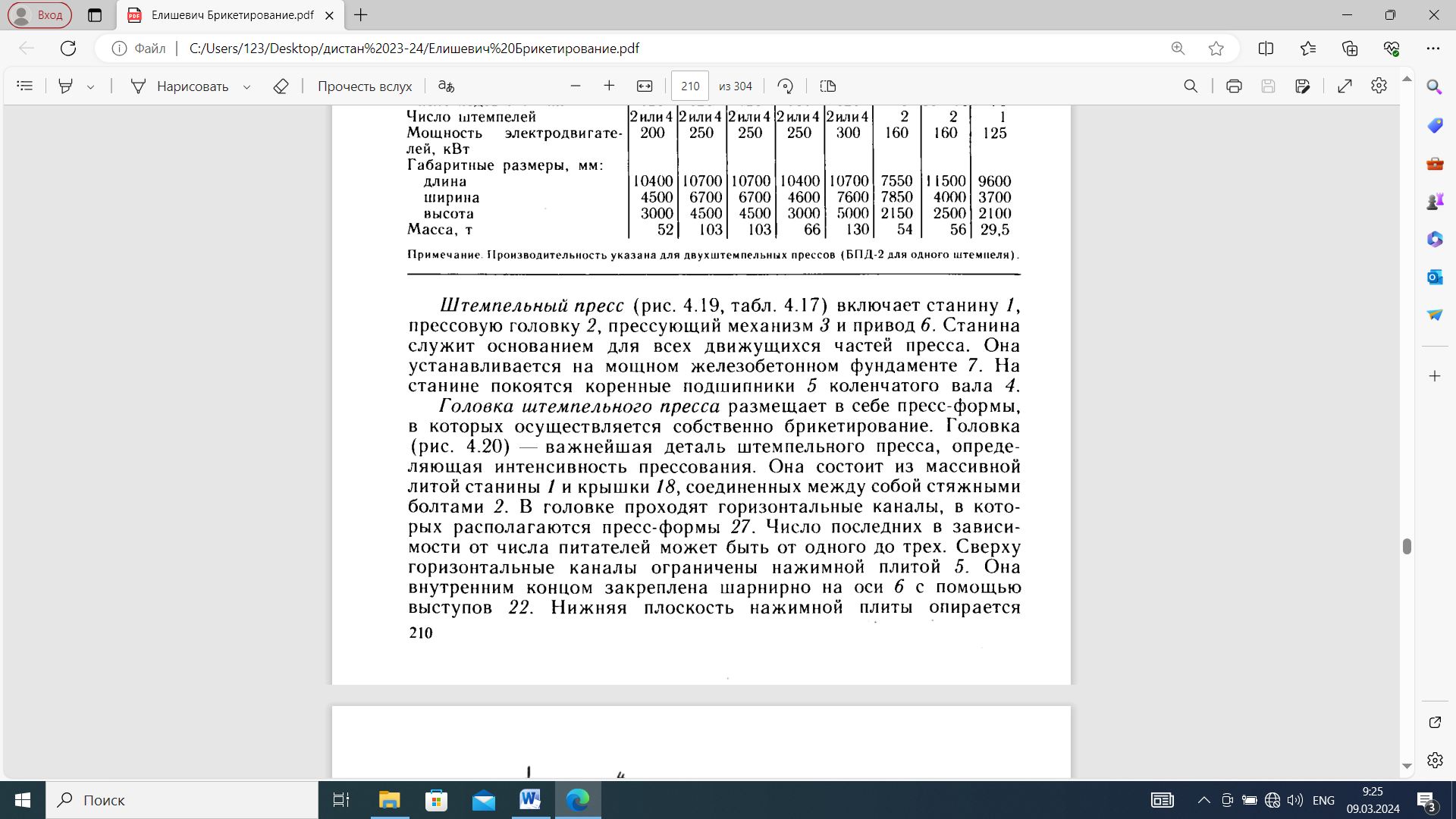 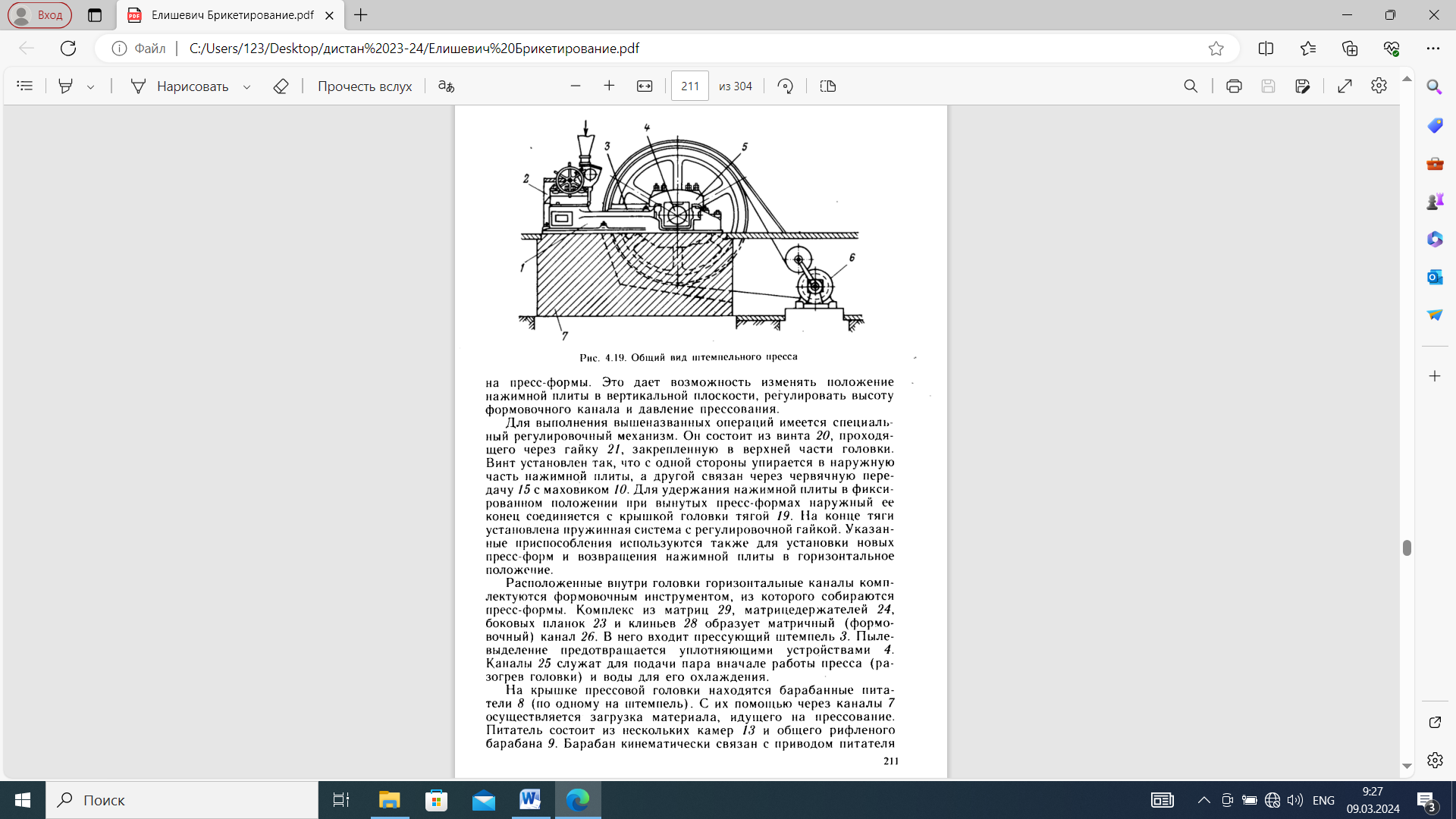 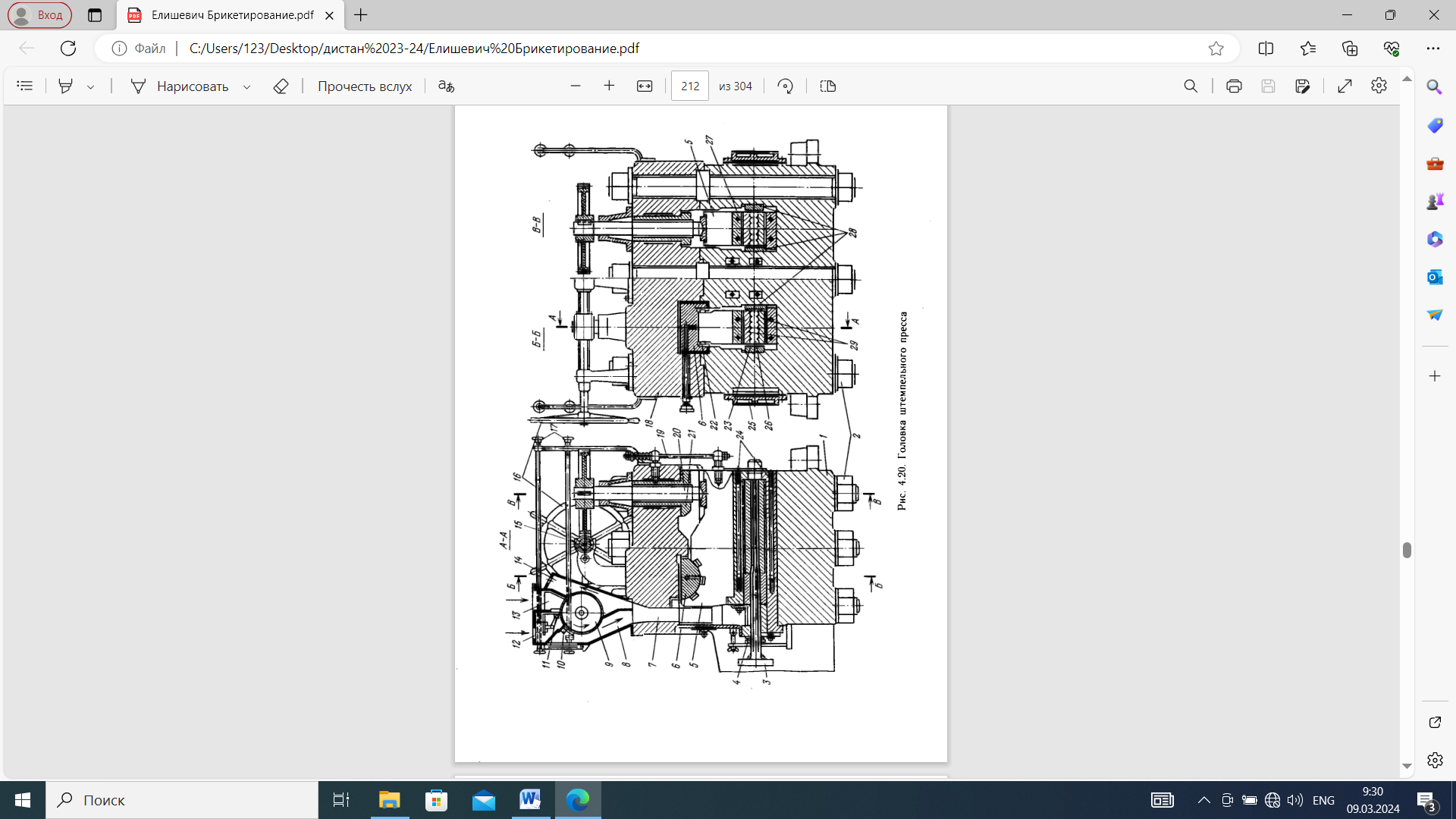 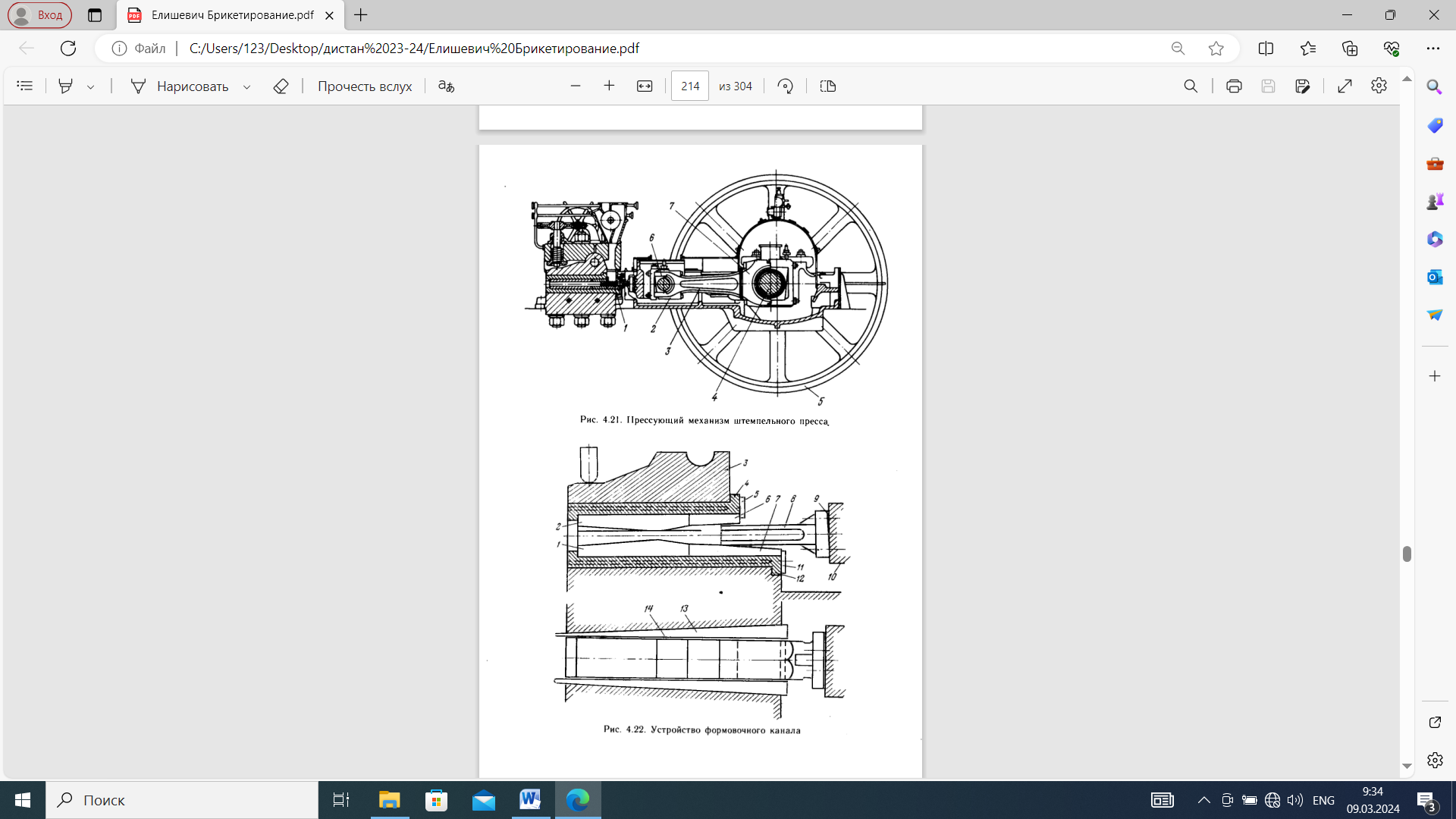 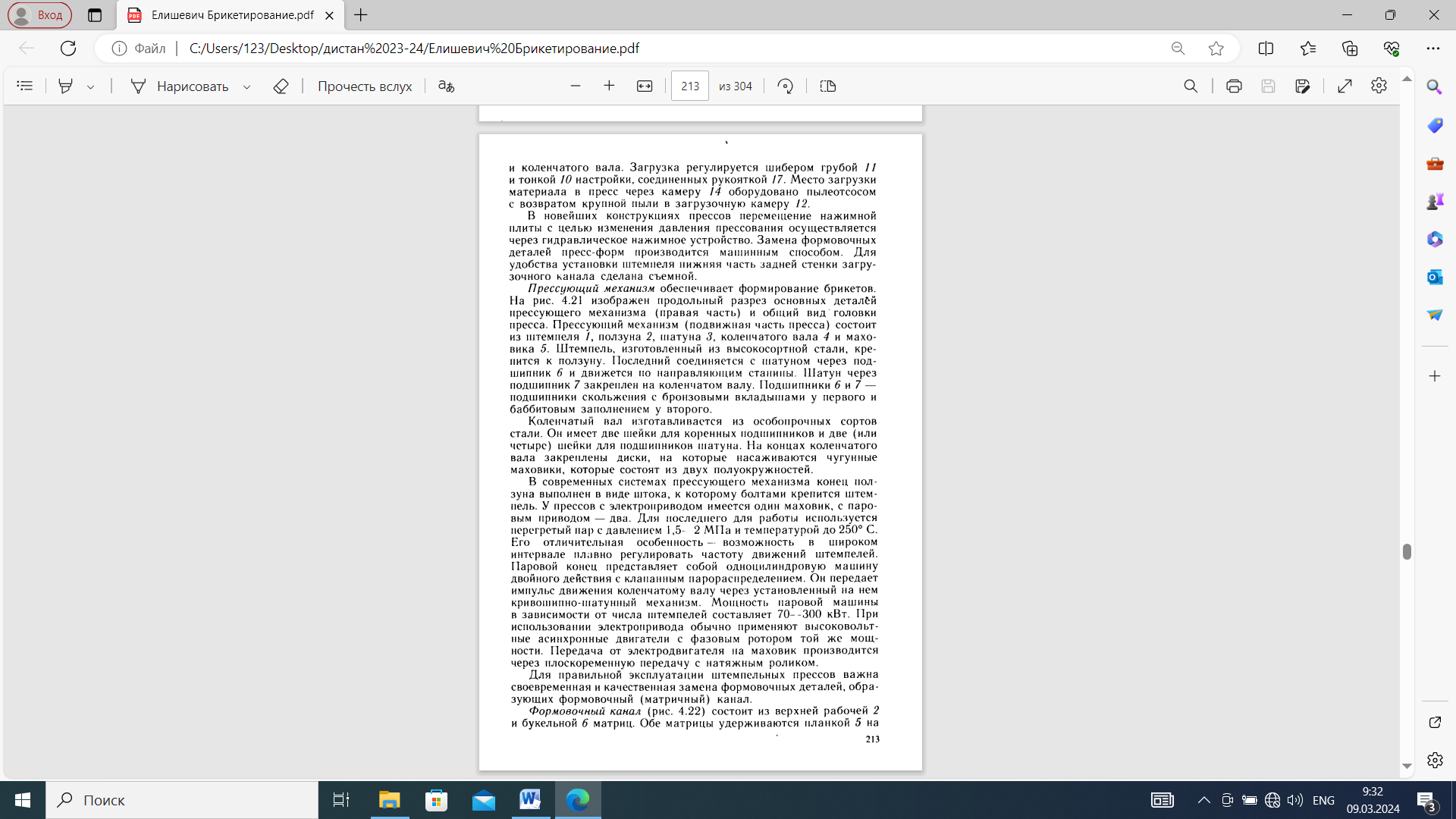 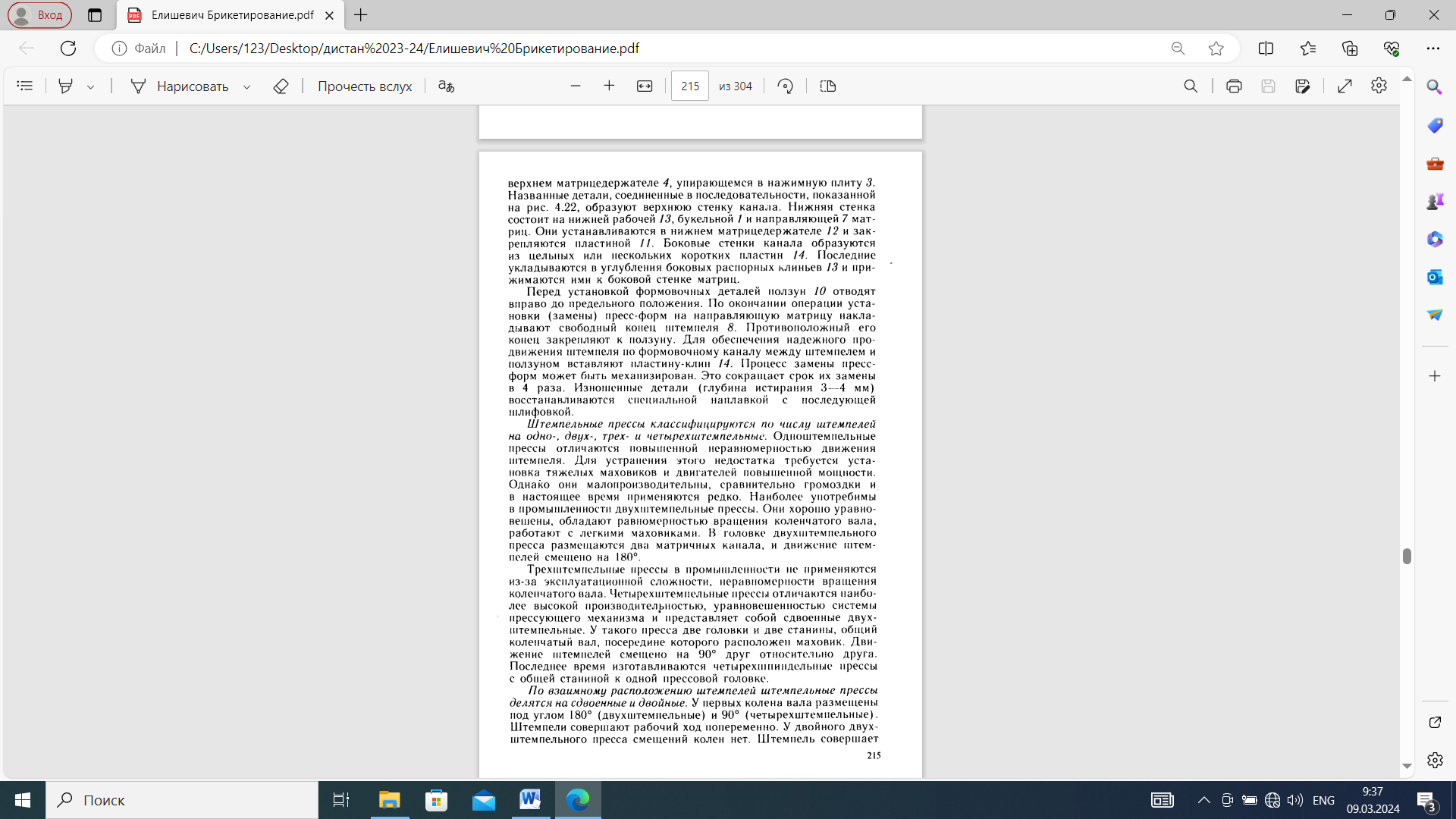 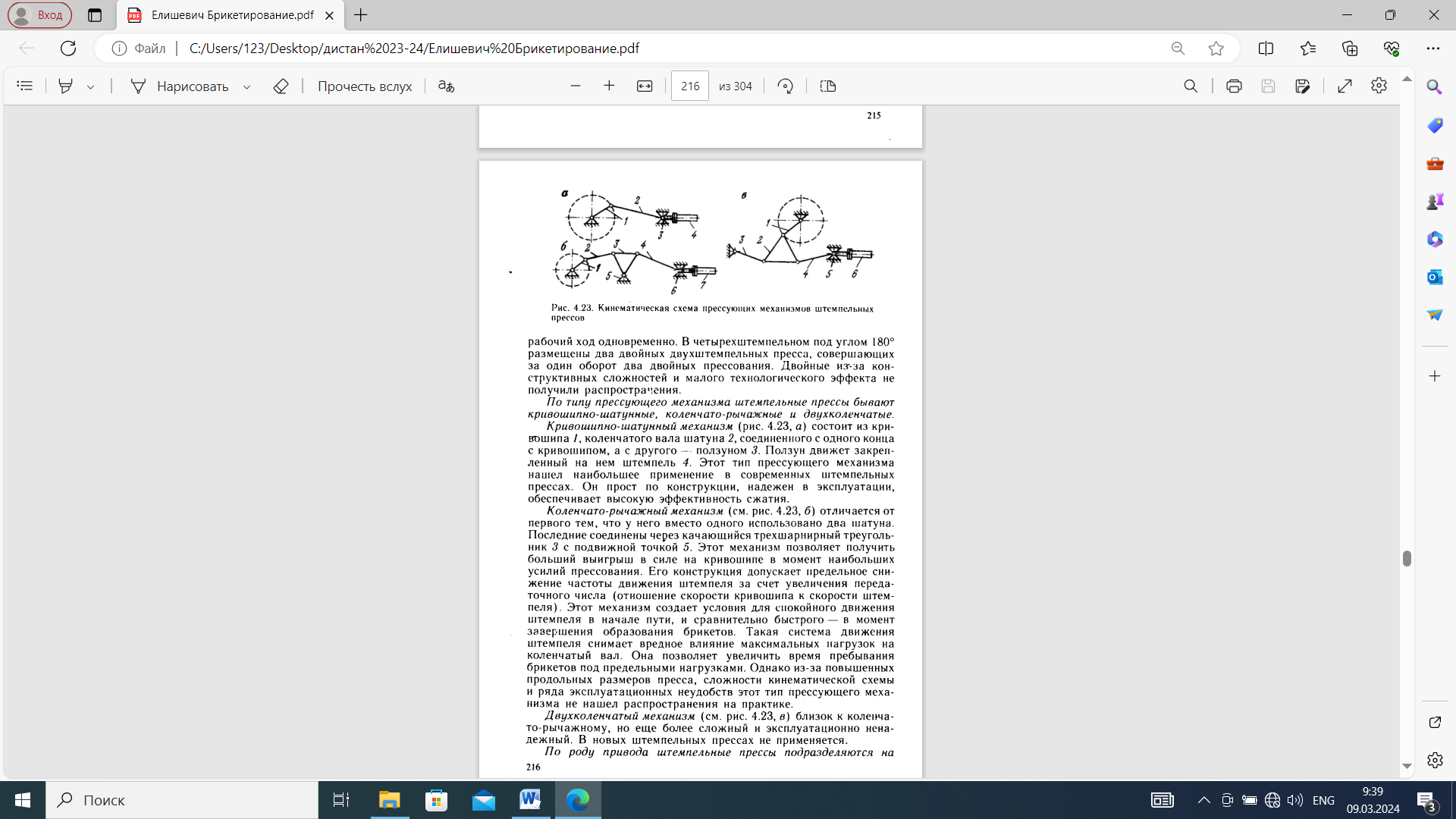 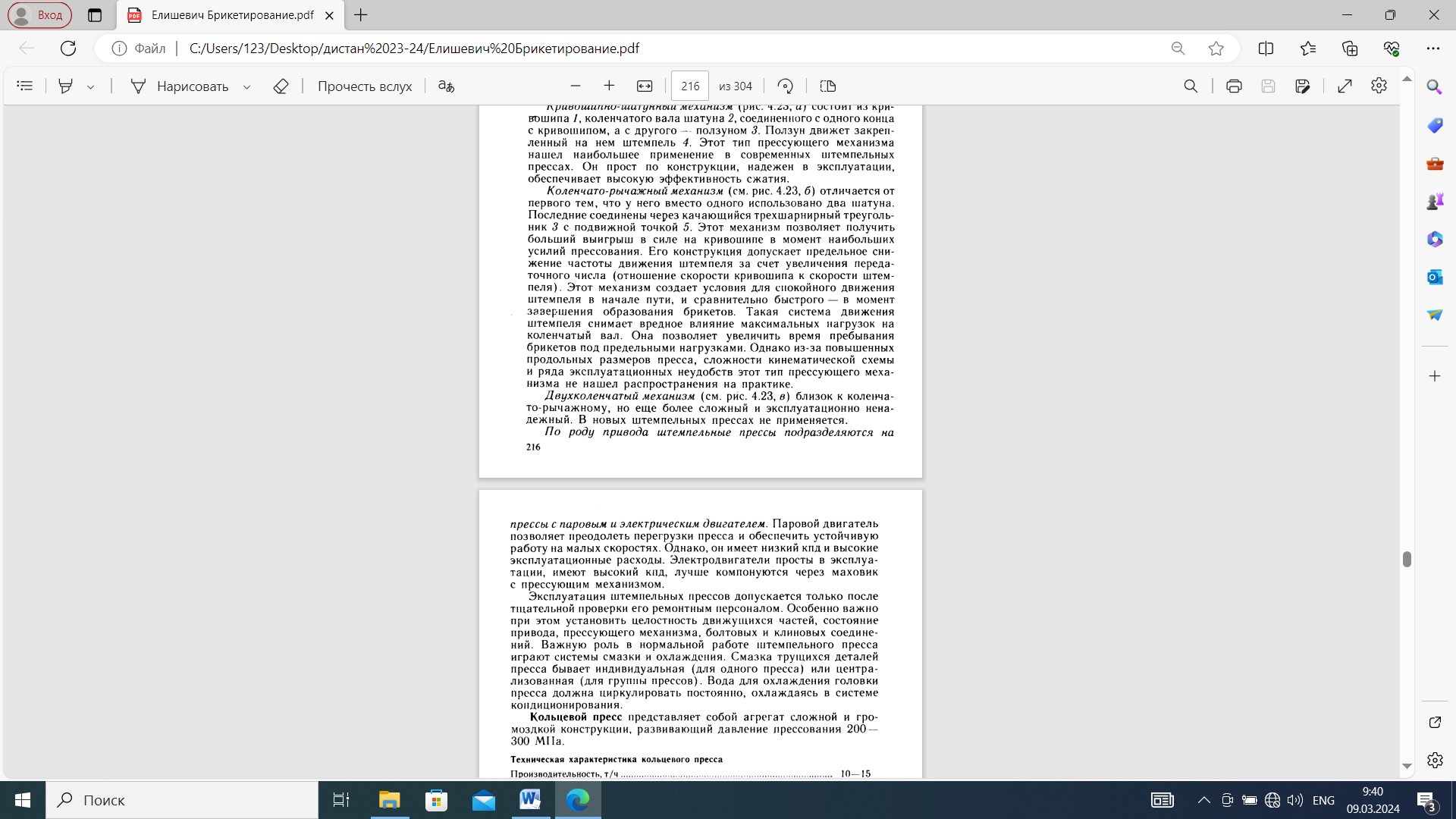 